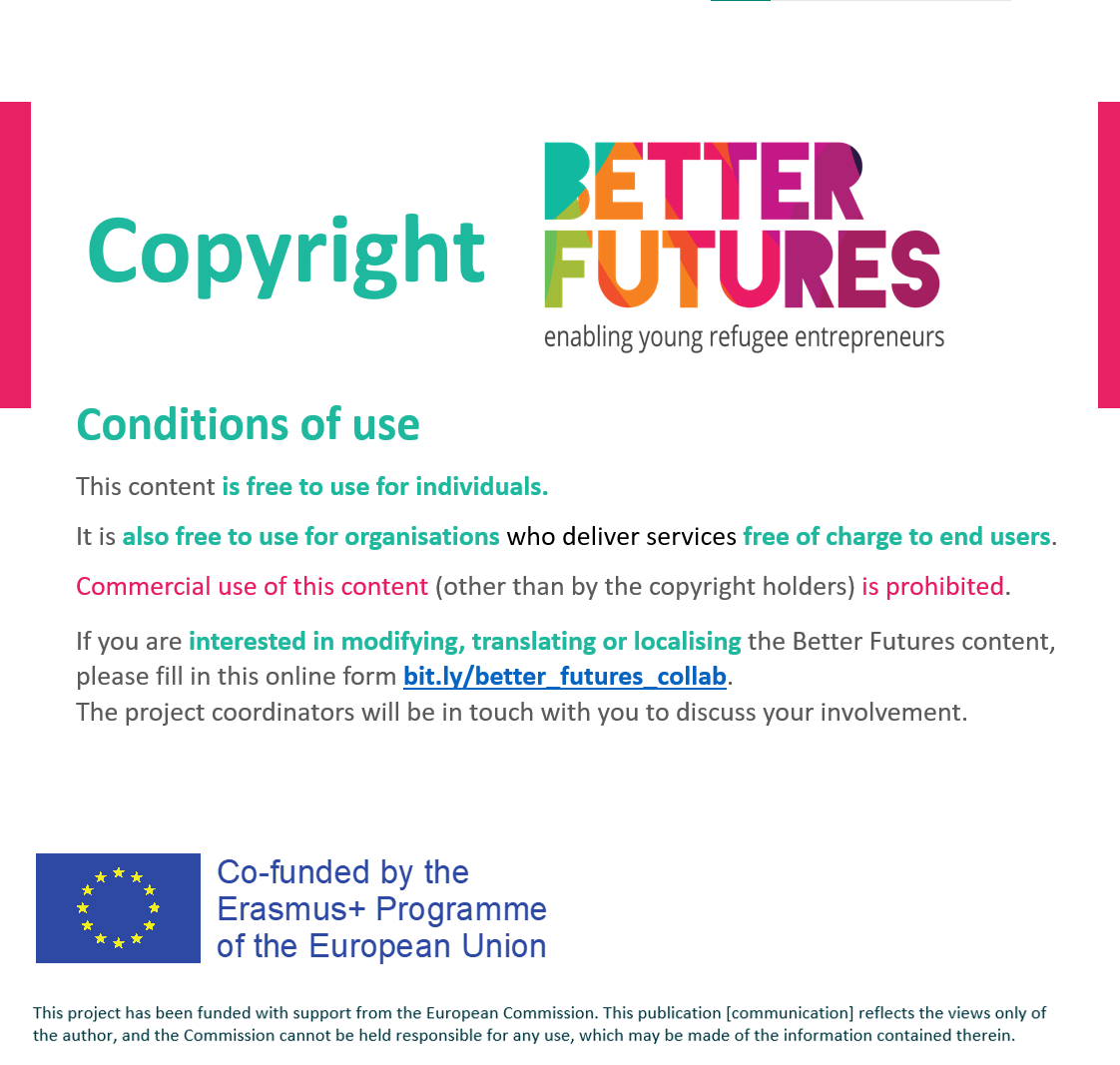 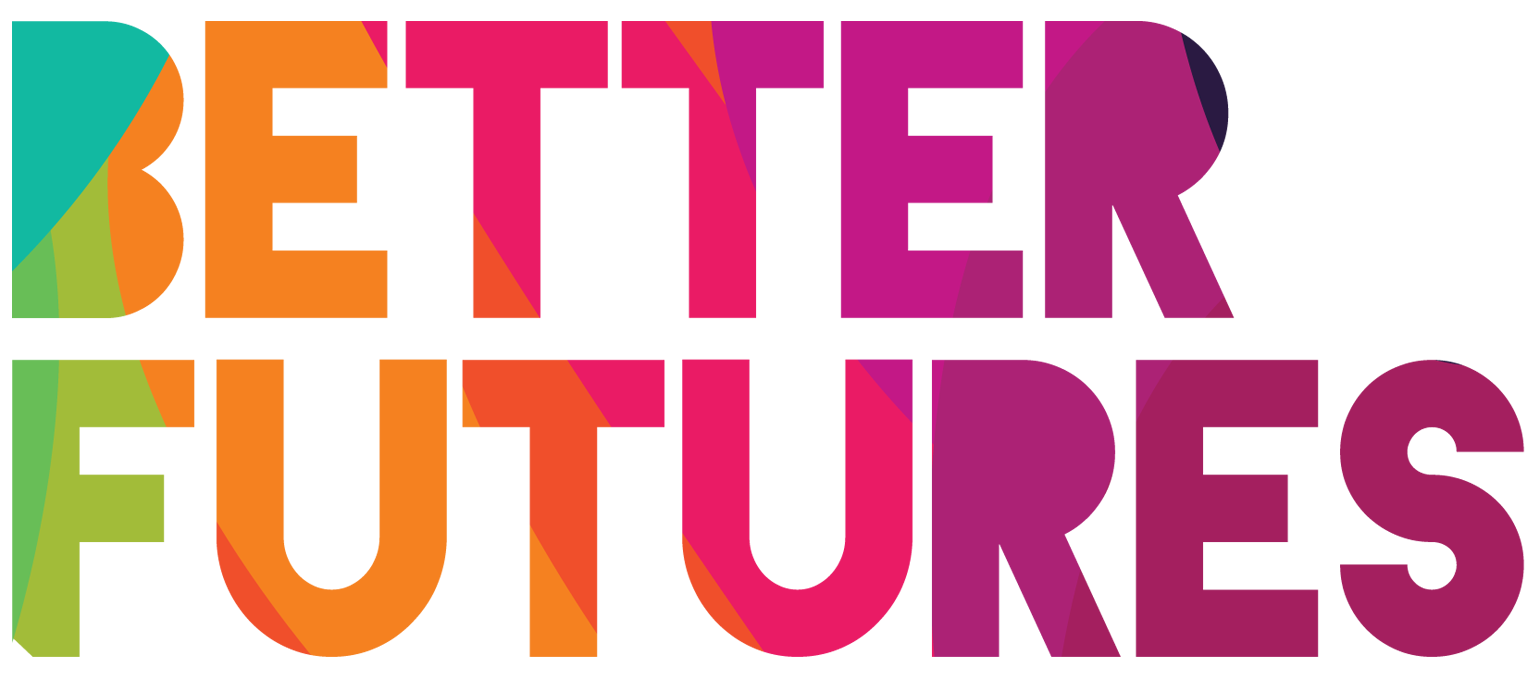     🏁 GET STARTED  ▶️ link to full seriesFirst, watch the video 🔻🎯 Goals of this activity:
My ActivityMy Customer Segments
⏳ This activity will take around 2 hours for parts 1-2 
& 3 hours for part 3.
💬🗨️ Format: This activity can be done in different ways:With a mentor, coach or a friend ⭐recommendedOn your ownIn a group: each of you do it & share & give feedbackTo think as a customerTo define and know your 
customer segmentTo understand your 
customer’s expectationsTo identify the current 
and future customer trendsTo interact with experts and customers 
so that you can take action and improve 
your product/service accordingly      ⁉️ How to do the activity (✅tick the checkboxes when you have completed each step)      ⁉️ How to do the activity (✅tick the checkboxes when you have completed each step) 1️⃣ Decide whether you want 
to do this activity on your own, 
with 1-1 support or in a group. 2️⃣ Watch the video for this activity. 3️⃣ Think for a moment: What useful tips Nejat shared in the video to help you understand and target your customers? 4️⃣ Read, research and think through and fill each part of the activity template. 5️⃣ Part 1 will make you realise 
that we are all customers. 
Compare your experience as a customer with your own product or service. 6️⃣ You will identify your customer segment 
in part 2. You will also know more about 
them by creating your ideal customer. 7️⃣ Complete part 3 to reflect on 
your customer trends. You will compare your product/service to your competitors and identify 
what are the best practices. Go around your city 
and find out what are the new trends in your industry. 8️⃣ It is now time to interact with experts and potential customers. In part 4, take the time to discuss with them and look for constructive feedback and information that you can apply to your own business.1 We are all consumers, we are all customers 🛍️1 We are all consumers, we are all customers 🛍️1 We are all consumers, we are all customers 🛍️What was your last 
important 🛒 purchase?  
 (product or service) My last big purchase was…✍️ My last big purchase was…✍️🤔 What motivated 
you to buy this? I bought this item because…✍️ I bought this item because…✍️What do you 🤩 value 
the most in this purchase? Select more than one if needed: Price / value for money Quality Convenience Customer service Speed Brand Innovation StoryOther: ...✍️ What did you
like 👍 and dislike👎 ?
(e.g. information, payment, 
delivery, sales person, etc.)  What I like when I purchase this item is…✍️What I didn’t like when I purchase this item is…✍️ What I like when I purchase this item is…✍️What I didn’t like when I purchase this item is…✍️How was the
 customer service? 🙋‍♀️ The customer service was ...✍️  The customer service was ...✍️ How was the
 customer service? 🙋‍♀️ Excellent Good Average BadHow was the
 customer service? 🙋‍♀️Describe the customer service you received …✍️Describe the customer service you received …✍️Would you buy from 
this company again? 🏷️ YES, because…✍️ NO, because…✍️ YES, because…✍️ NO, because…✍️2 Know your customers 🙋‍♀️ 🙋‍♂️2 Know your customers 🙋‍♀️ 🙋‍♂️2 Know your customers 🙋‍♀️ 🙋‍♂️First, describe the product
 or service you want to sell 🏬The product, or service, that I want to sell is...✍️   The product, or service, that I want to sell is...✍️   What type of customer would be interested in your product/service? 🔎 💆What type of customer would be interested in your product/service? 🔎 💆What type of customer would be interested in your product/service? 🔎 💆Personal information 🏷They would buy my product / service 🤷 because…How does your product / service 
help your customers? 💡Age: ...Place where they live: ...Occupation: ...Hobby: ...Economic situation: ...Background...Other: ...They would buy it because …✍️What they would find the …✍️How will you 🙋‍♂️reach out to 
meet and 💬 discuss with your customers?  To reach, meet and discuss with customers about my product/service, 
I will…✍️ To reach, meet and discuss with customers about my product/service, 
I will…✍️3 🤝Meet potential customers to get new ideas 💡3 🤝Meet potential customers to get new ideas 💡3 🤝Meet potential customers to get new ideas 💡How will you
 contact customers 🗣️ 
to collect more information
about their needs and expectations? I will contact customers by… I will contact customers by…What ⁉️questions 
are you going to ask 
these customers? Question 1:✍️What ⁉️questions 
are you going to ask 
these customers? Question 2:✍️What ⁉️questions 
are you going to ask 
these customers? Question 3:✍️What ⁉️questions 
are you going to ask 
these customers? Question 4: ✍️How will you 
collect feedback 📃
from customers
about your business idea?To collect my feedback, I will:...✍️   Share online surveys  Share print surveys  Do interview (online or in person)  Organise a group discussion (online or in person)
Something else – describe here:To collect my feedback, I will:...✍️   Share online surveys  Share print surveys  Do interview (online or in person)  Organise a group discussion (online or in person)
Something else – describe here:Who are 
is an expert
who knows a lot 
about customers
 in your industry?The expert in my industry is…✍️

I will reach out to this expert by...✍️The expert in my industry is…✍️

I will reach out to this expert by...✍️Go to your local
 📚 business library 
and ask for information about the customer trends in your industry. What I learned from my local business library is...✍️  What I learned from my local business library is...✍️ After doing all this research,
in summary, what have you learned 
about your customers? 🧐 What I learned is that customers...✍️  What I learned is that customers...✍️ 